Resultados generalesMatemáticas de 6.º grado les permite a los alumnos demostrar sus logros en 35 competencias relacionadas con 7 Elementos Esenciales. [Nombre del alumno] ha demostrado dominio de ___ de esas 35 competencias durante la primavera de 2023. En general, el dominio de matemáticas de [Nombre del alumno] se encuentra en la ____ de las cuatro categorías de rendimiento: _________. Las competencias específicas que [Nombre del alumno] ha logrado dominar y las que no ha logrado se pueden encontrar en el Perfil de aprendizaje de [Nombre del alumno].en desarrollo	cercano al objetivodentro del objetivo	avanzadoÁreaLos gráficos de barras resumen el porcentaje de competencias que se han dominado por área. No todos los alumnos se evalúan para todas las competencias debido a la disponibilidad de contenido en los diferentes niveles para cada estándar.M.C1.2: Comparar, componer y descomponer números y conjuntos__ %___ de 10 competencias dominadasM.C2.2: Resolver problemas que impliquen calcular área, perímetro y volumen___ %___ de 10 competencias dominadas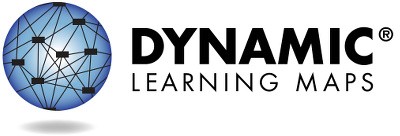 Página 1 de 2Para obtener más información y recursos, visite https://dynamiclearningmaps.org/states.© Universidad de Kansas. Todos los derechos reservados. Solo con fines educativos. Queda prohibida su utilización con fines comerciales o de otro tipo sin autorización. “Dynamic Learning Maps” es una marca comercial de la Universidad de Kansas.Perfil de rendimiento, continuaciónM.C3.2: Representar e interpretar visualizaciones de datos__ %__ de 5 competencias dominadasM.C4.1: Utilizar operaciones y modelos para resolver problemas__ %___ de 10 competencias dominadas+ No se evaluaron Elementos en esta ÁreaHay más información sobre el rendimiento de [Nombre del alumno] en cada uno de los Elementos Esenciales que componen cada Área disponible en el Perfil de aprendizaje.Para obtener más información y recursos, visite https://dynamiclearningmaps.org/states.	Página 2 de 2A continuación, se resume el rendimiento de [Nombre del alumno] en relación con los Elementos Esenciales de Matemáticas de 6.o grado. Esta información se basa en todas las pruebas de Dynamic Learning Maps (DLM) que realizó [Nombre del alumno] durante la primavera de 2023. Se evaluó a [Nombre del alumno] en _ de los 7 Elementos Esenciales y en _ de las 4 Áreas requeridas en Matemáticas de 6.o grado.La demostración del dominio de un nivel durante la evaluación supone el dominio de todos los niveles anteriores en los Elementos Esenciales. Esta tabla describe qué competencias demostró su hijo/a en la evaluación y cómo se comparan esas competencias con las expectativas para el nivel de grado escolar.Niveles dominados este añoNo hay evidencia de dominio para este Elemento EsencialElemento Esencial no evaluadoPágina 1 de 2Este informe tiene como objetivo servir como una fuente de evidencia en un proceso de planificación en materia de enseñanza.  Los resultados se basan únicamente en las respuestas obtenidas en la evaluación de primavera de fin de año. Debido a que su hijo/a puede demostrar conocimientos y competencias de manera diferente en distintos entornos, es posible que los resultados de dominio estimados que se muestran aquí no representen completamente lo que su hijo/a sabe y puede hacer.Para obtener más información y recursos, visite https://dynamiclearningmaps.org/states. © Universidad de Kansas. Todos los derechos reservados. Solo con fines educativos. Queda prohibida su utilización con fines comerciales o de otro tipo sin autorización. “Dynamic Learning Maps” es una marca comercial de la Universidad de Kansas.Niveles dominados este añoNo hay evidencia de dominio para este Elemento EsencialElemento Esencial no evaluadoPágina 2 de 2Para obtener más información y recursos, visite https://dynamiclearningmaps.org/states.ÁreaElemento EsencialNivel de dominio estimadoNivel de dominio estimadoNivel de dominio estimadoNivel de dominio estimadoNivel de dominio estimadoÁreaElemento Esencial1234 (Objetivo)5M.C1.2M.EE.6.NS.1Reconocer una unidad, la totalidad y las partes o la totalidad de una unidadCrear modelos para reconocer conjuntos de partes iguales y realizar particiones en partes igualesReconocer la fracción, el numerador y el denominador; explicar la fracción unitariaExplicar la relación entre las fracciones unitariasExplicar el numerador y el denominador; sumar, comparar y descomponer fraccionesM.C1.2M.EE.6.NS.5-8Reconocer la separación; reconocer un conjuntoIdentificar el conjunto y reconocer si hay o no el mismo número de objetos, y si contiene más o menos objetosExplicar los números opuestosUtilizar los números positivos y negativos en el contexto de la vida realExplicar desigualdades y números enteros en el contexto de la vida realM.C2.2M.EE.6.G.1Reconocer la idea de "separación"; reconocer la idea de "algunos"Explicar la unidad cuadrada y el áreaCalcular el área contando las unidades cuadradas o casillasResolver problemas verbales sobre el área de los rectángulosUtilizar tanto las casillas como la fórmula para calcular el área de un rectánguloÁreaElemento EsencialNivel de dominio estimadoNivel de dominio estimadoNivel de dominio estimadoNivel de dominio estimadoNivel de dominio estimadoÁreaElemento Esencial1234 (Objetivo)5M.C2.2M.EE.6.G.2Reconocer la idea de "separación"; reconocer un espacio cerrado por un límiteExplicar el volumen con una composición de cubos unitariosCalcular el volumen de un prisma rectangular llenándolo de cubos unitarios y contándolosResolver problemas verbales sobre el volumen de prismas rectangularesCalcular el volumen de los prismas rectangulares rectos mediante la fórmulaM.C3.2M.EE.6.SP.tOrdenar objetos; clasificar objetosReconocer la distribución de los datos por su forma; reconocer la estructura de un diagrama de líneasIdentificar los valores atípicos, los picos en los datos y la distribución simétricaReconocer la forma general de los datosDecir las medidas del centro utilizando la distribución de datosM.C4.1M.EE.6.EE.1-2Combinar conjuntos; comparar conjuntosDemostrar los conceptos de suma y restaRepresentar la suma/resta con ecuacionesReconocer expresiones numéricas equivalentesReconocer expresiones equivalentesM.C4.1M.EE.6.EE.3Combinar conjuntos; comparar conjuntosRepresentar la suma/resta con ecuacionesConocer las propiedades de la suma; evaluar ecuacionesReconocer expresiones equivalentesUtilizar las propiedades de las operaciones para crear expresiones equivalentes